FORMULARZ ZGŁOSZENIOWY 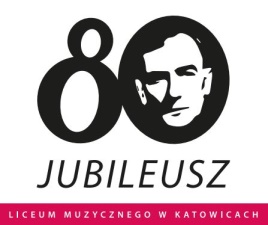 NA UROCZYSTY ZJAZD ABSOLWENTÓW, PRACOWNIKÓW I PRZYJACIÓŁ LICEUM MUZYCZNEGO W KATOWICACHZgłaszam swój udział w Zjeździe absolwentów, pracowników i przyjaciół Liceum Muzycznego w Katowicach, który odbędzie się w sobotę, 20 stycznia 2018 r. w godz. 20.00 – 1.00w Foyer NOSPR w Katowicach, pl. Wojciecha Kilara 1Organizatorzy Zjazdu zapewniają:transport z aktualnej siedziby szkoły do NOSPRu (dla chętnych)uroczystą kolację oprawę muzyczną, towarzyszącą wspólnej zabawie. Zobowiązuję się przesłać w terminie do 31 grudnia 2017 r. na konto Stowarzyszenia Absolwentów i Sympatyków Liceum Muzycznego w Katowicach:kwotę 150 zł za spotkanie z kolacją i muzyką (dopisek: „darowizna spotkanie w NOSPR”)kwotę 150 zł za osobę towarzyszącą (dopisek: „darowizna os.  tow.”)wyrażam chęć skorzystania z transportu do NOSPRu        (proszę zaznaczyć odpowiednie opcje)Podaję aktualne dane osobowe, które będą wykorzystane jedynie w celu organizacji obchodów jubileuszowych:imię i nazwisko ………………………………………………………………………………nazwisko rodowe …………………………………………….Adres korespondencyjny ………………………………………………………………rok ukończenia szkoły ……………………………..mail………………………………………… telefon …………………………………Zgłoszenia prosimy przesyłać drogą elektroniczną na adres: aleks1975@wp.plFormularz można też wypełnić on-line na stronie www.stowplm.pl lub www.zpsm.edu.pl lub złożyć na miejscu, w sekretariacie ZPSM im. W. Kilara, ul. Ułańska 7b, 40-887 KatowiceAdres pocztowy oraz dane do przelewu:Stowarzyszenie Absolwentów i Sympatyków Liceum Muzycznego w Katowicachul. Ułańska 7B, 40-887 KatowiceNr konta bankowego: 61 2130 0004 2001 0444 6118 0002Dopisek: „darowizna zjazd w NOSPR”, „darowizna zjazd w NOSPR + os. tow.”Szczegółowych informacji udzielają: 	Aleksandra Żemła, tel.: (32) 250 63 71 w. 123					Małgorzata Komorowska, tel.: 608-867-005